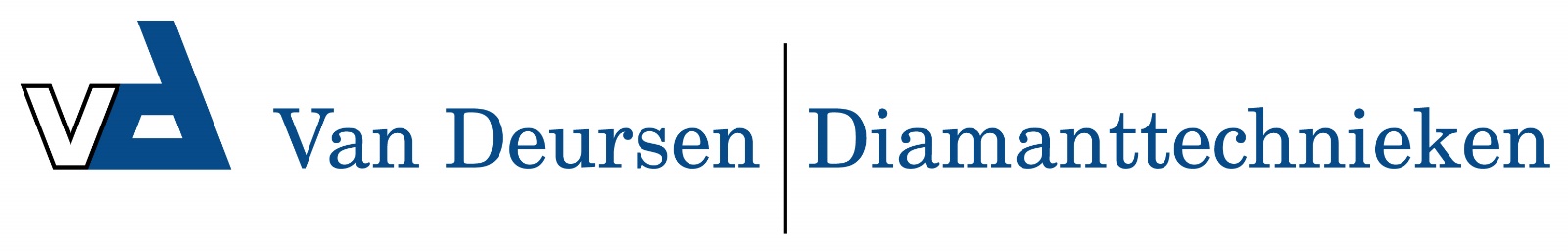 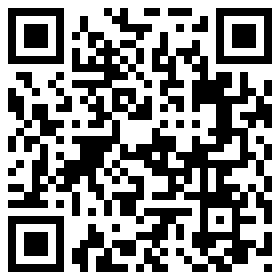 60005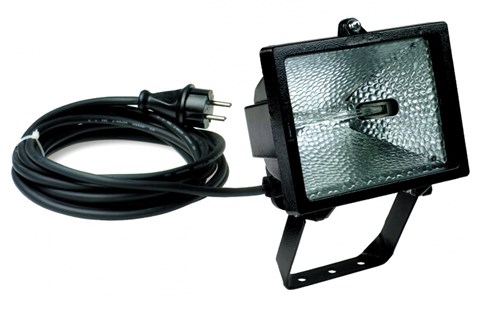 Halogeenarmatuur 500Wklasse I - 230V - 5m kabelHalogeen armaturen klasse I zijn uitsluitend geschikt voor vaste montage aan wand, muur, plafond of andere vaste steunpunten binnen- of buitenshuis. Montage minimaal 2,50 meter hoog, buiten handbereik. Technische gegevens:Artikelnummer60.005EAN code8713265013969MerkEuroluxSpanning230 VoltKabel5 meterKabelsoortH07RN-F (neopreen)Aders/doorsnede3 G 1,0 mm²Lichtbron500 WattLamphouderR7sKleurzwartBeschermklasseI (geaard)BeschermingsgraadIP 54KeurCELumen8500